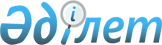 Об организации социальных рабочих мест на 2012 год
					
			Утративший силу
			
			
		
					Постановление акимата Сарыагашского района Южно-Казахстанской области 27 января 2012 года N 63. Зарегистрировано Управлением юстиции Сарыагашского района Южно-Казахстанской области 5 марта 2012 года N 14-11-186. Утратило силу постановлением акимата Сарыагашского района Южно-Казахстанской области от 28 мая 2012 года № 298      Сноска. Утратило силу постановлением акимата Сарыагашского района Южно-Казахстанской области от 28.05.2012 № 298.

      В соответствии со статьей 31 Закона Республики Казахстан от 23 января 2001 года «О местном государственном управлении и самоуправлении в Республике Казахстан», подпунктом 5-4) статьи 7 Закона Республики Казахстан от 23 января 2001 года «О занятости населения» акимат Сарыагашского района ПОСТАНОВЛЯЕТ:



      1. Утвердить согласно приложения перечень работодателей на 2012 год, где в соответствии с потребностью регионального рынка труда будут организованы социальные рабочие места.



      2. Контроль за исполнением настоящего постановления возложить на заместителя акима района Парманова Б.



      3. Настоящее постановление вводится в действие со дня его первого официального опубликования.      Аким района                                Ж.Алсеитов 

      Приложение к постановлению

      акимата Сарыагашского районного

      от 27 января 2012 года № 63       Перечень работодателей, организующих социальные рабочие места на 2012 год
					© 2012. РГП на ПХВ «Институт законодательства и правовой информации Республики Казахстан» Министерства юстиции Республики Казахстан
				№Наименование работадателяПрофессия (должность)Количество организуемых социальных рабочи местРазмер месячной заработной платы, который будет компенсирован из средств государственного бюджета Продолжительность работы (в месяцах)Размер месячной заработной платы (в тенге)Источник финансирования1Товарищество с ограниченной ответственностью «Нео питомник»рабочий46 мес.по 24000

3 мес.по 14400948000Республиканский бюджет2Товарищество с ограниченной ответственностью «Ызғырық-С» рабочий сельского хозяйства 66 мес.по 24000

3 мес.по 14400948000Республиканский бюджет3Производственный кооператив «Кызыл-жар» рабочий106 мес.по 24000

3 мес.по 14400948000Республиканский бюджет4Крестьянское хозяйство «Бакыт» рабочий сельского хозяйства 66 мес.по 24000

3 мес.по 14400948000Республиканский бюджет4Крестьянское хозяйство «Бакыт» тракторист16 мес.по 24000

3 мес.по 14400948000Республиканский бюджет5Товарищество с ограниченной ответственностью «Темір ТАУ-ҚҰРЫЛЫС»рабочий76 мес.по 24000

3 мес.по 14400948000Республиканский бюджет6Индивидуальный предприниматель «Курбанбаев М.А.»рабочий66 мес.по 24000

3 мес.по 14400948000Республиканский бюджет7Крестьянское хозяйство «Алибек» рабочий сельского хозяйства 56 мес.по 24000

3 мес.по 14400948000Республиканский бюджет8Производственный кооператив «Атамекен Б.Х.»техничка16 мес.по 24000

3 мес.по 14400948000Республиканский бюджет8Производственный кооператив «Атамекен Б.Х.»рабочий46 мес.по 24000

3 мес.по 14400948000Республиканский бюджет9Крестьянское хозяйство «Ермахан» тракторист26 мес.по 24000

3 мес.по 14400948000Республиканский бюджет9Крестьянское хозяйство «Ермахан» сторож16 мес.по 24000

3 мес.по 14400948000Республиканский бюджет9Крестьянское хозяйство «Ермахан» повар16 мес.по 24000

3 мес.по 14400948000Республиканский бюджет9Крестьянское хозяйство «Ермахан» рабочий теплицы106 мес.по 24000

3 мес.по 14400948000Республиканский бюджет10Крестьянское хозяйство «Ташбиби»сторож16 мес.по 24000

3 мес.по 144009948000

48000Республиканский бюджет10Крестьянское хозяйство «Ташбиби»тракторист16 мес.по 24000

3 мес.по 144009948000

48000Республиканский бюджет10Крестьянское хозяйство «Ташбиби»чабан16 мес.по 24000

3 мес.по 144009948000

48000Республиканский бюджет10Крестьянское хозяйство «Ташбиби»повар16 мес.по 24000

3 мес.по 144009948000

48000Республиканский бюджет10Крестьянское хозяйство «Ташбиби»рабочий сельского хозяйства 56 мес.по 24000

3 мес.по 144009948000

48000Республиканский бюджет11Индивидуальный предприниматель «Оспанова С.Т.»техничка16 мес.по 24000

3 мес.по 14400948000Республиканский бюджет11Индивидуальный предприниматель «Оспанова С.Т.»рабочий36 мес.по 24000

3 мес.по 14400948000Республиканский бюджет12Крестьянское хозяйство «Бостандык»сторож16 мес.по 24000

3 мес.по 14400948000Республиканский бюджет12Крестьянское хозяйство «Бостандык»рабочий теплицы126 мес.по 24000

3 мес.по 14400948000Республиканский бюджет13Индивидуальный предприниматель «Тагаева К.»сторож16 мес.по 24000

3 мес.по 14400948000Республиканский бюджет13Индивидуальный предприниматель «Тагаева К.»техничка16 мес.по 24000

3 мес.по 14400948000Республиканский бюджет13Индивидуальный предприниматель «Тагаева К.»рабочий16 мес.по 24000

3 мес.по 14400948000Республиканский бюджет13Индивидуальный предприниматель «Тагаева К.»мастер по ремону автомошин16 мес.по 24000

3 мес.по 14400948000Республиканский бюджет14Крестьянское хозяйство «Фарух»рабочий теплицы106 мес.по 24000

3 мес.по 14400948000Республиканский бюджет14Крестьянское хозяйство «Фарух»тракторист16 мес.по 24000

3 мес.по 14400948000Республиканский бюджет15Крестьянское хозяйство «Наурыз»сторож16 мес.по 24000

3 мес.по 14400948000Республиканский бюджет15Крестьянское хозяйство «Наурыз»рабочий теплицы96 мес.по 24000

3 мес.по 14400948000Республиканский бюджет16Крестьянское хозяйство «Дилшод»тракторист16 мес.по 24000

3 мес.по 14400948000Республиканский бюджет16Крестьянское хозяйство «Дилшод»сторож16 мес.по 24000

3 мес.по 14400948000Республиканский бюджет16Крестьянское хозяйство «Дилшод»повар16 мес.по 24000

3 мес.по 14400948000Республиканский бюджет16Крестьянское хозяйство «Дилшод»рабочий теплицы76 мес.по 24000

3 мес.по 14400948000Республиканский бюджет17Крестьянское хозяйство «Мирзахмедов Д.Р.»рабочий теплицы86 мес.по 24000

3 мес.по 14400948000Республиканский бюджет17Крестьянское хозяйство «Мирзахмедов Д.Р.»кочегар16 мес.по 24000

3 мес.по 14400948000Республиканский бюджет17Крестьянское хозяйство «Мирзахмедов Д.Р.»тракторист16 мес.по 24000

3 мес.по 14400948000Республиканский бюджет18Крестьянское хозяйство «Тулпар»повар16 мес.по 24000

3 мес.по 14400948000Республиканский бюджет18Крестьянское хозяйство «Тулпар»тракторист16 мес.по 24000

3 мес.по 14400948000Республиканский бюджет18Крестьянское хозяйство «Тулпар»рабочий теплицы86 мес.по 24000

3 мес.по 14400948000Республиканский бюджет19Крестьянское хозяйство «Ерхожы-ата»тракторист16 мес.по 24000

3 мес.по 14400948000Республиканский бюджет19Крестьянское хозяйство «Ерхожы-ата»кочегар16 мес.по 24000

3 мес.по 14400948000Республиканский бюджет19Крестьянское хозяйство «Ерхожы-ата»рабочий теплицы106 мес.по 24000

3 мес.по 14400948000Республиканский бюджет20Крестьянское хозяйство«Юлдашбай- қажы»рабочий теплицы96 мес.по 24000

3 мес.по 14400948000Республиканский бюджет20Крестьянское хозяйство«Юлдашбай- қажы»сторож16 мес.по 24000

3 мес.по 14400948000Республиканский бюджет20Крестьянское хозяйство«Юлдашбай- қажы»тракторист16 мес.по 24000

3 мес.по 14400948000Республиканский бюджет20Крестьянское хозяйство«Юлдашбай- қажы»кочегар16 мес.по 24000

3 мес.по 14400948000Республиканский бюджет21Индивидуальный предприниматель «Раимбоев З.О.»рабочий теплицы66 мес.по 24000

3 мес.по 14400948000Республиканский бюджет22Индивидуальный предприниматель «Дадабаев К.Т.»рабочий46 мес.по 24000

3 мес.по 14400948000Республиканский бюджет23Индивидуальный предприниматель «Есмурзаев К.М.»рабочий 66 мес.по 24000

3 мес.по 14400948000Республиканский бюджет24Крестьянское хозяйство «Бердибек - Рахмамберди»тракторист16 мес.по 24000

3 мес.по 14400948000Республиканский бюджет24Крестьянское хозяйство «Бердибек - Рахмамберди»чабан16 мес.по 24000

3 мес.по 14400948000Республиканский бюджет24Крестьянское хозяйство «Бердибек - Рахмамберди»повар16 мес.по 24000

3 мес.по 14400948000Республиканский бюджет24Крестьянское хозяйство «Бердибек - Рахмамберди»водитель16 мес.по 24000

3 мес.по 14400948000Республиканский бюджет24Крестьянское хозяйство «Бердибек - Рахмамберди»рабочий теплицы26 мес.по 24000

3 мес.по 14400948000Республиканский бюджет25Товарищество с ограниченной ответственностью «Отебай»сторож16 мес.по 24000

3 мес.по 14400948000Республиканский бюджет25Товарищество с ограниченной ответственностью «Отебай»тракторист16 мес.по 24000

3 мес.по 14400948000Республиканский бюджет25Товарищество с ограниченной ответственностью «Отебай»чабан16 мес.по 24000

3 мес.по 14400948000Республиканский бюджет25Товарищество с ограниченной ответственностью «Отебай»рабочий26 мес.по 24000

3 мес.по 14400948000Республиканский бюджет25Товарищество с ограниченной ответственностью «Отебай»рабочий сельского хозяйства 26 мес.по 24000

3 мес.по 14400948000Республиканский бюджет26Сельский потребительский кооператив «Азамат» технолог16 мес.по 24000

3 мес.по 14400948000Республиканский бюджет26Сельский потребительский кооператив «Азамат» сварщик36 мес.по 24000

3 мес.по 14400948000Республиканский бюджет26Сельский потребительский кооператив «Азамат» оператор програмист16 мес.по 24000

3 мес.по 14400948000Республиканский бюджет26Сельский потребительский кооператив «Азамат» мастер холодильных установок26 мес.по 24000

3 мес.по 14400948000Республиканский бюджет26Сельский потребительский кооператив «Азамат» рабочий сельского хозяйства 106 мес.по 24000

3 мес.по 14400948000Республиканский бюджет27Товарищество с ограниченной ответственностью «БАД-I»рабочий76 мес.по 24000

3 мес.по 14400948000Республиканский бюджет28Индивидуальный предприниматель «Полатов А.Т.»продавец16 мес.по 24000

3 мес.по 14400948000Республиканский бюджет28Индивидуальный предприниматель «Полатов А.Т.»сторож16 мес.по 24000

3 мес.по 14400948000Республиканский бюджет28Индивидуальный предприниматель «Полатов А.Т.»рабочий56 мес.по 24000

3 мес.по 14400948000Республиканский бюджет29Индивидуальный предприниматель «Булегенов С.Т.»продавец46 мес.по 24000

3 мес.по 14400948000Республиканский бюджет29Индивидуальный предприниматель «Булегенов С.Т.»мастер по ремонту телефонов46 мес.по 24000

3 мес.по 14400948000Республиканский бюджет30Индивидуальный предприниматель «Канаев Е.Ш.»продавец16 мес.по 24000

3 мес.по 14400948000Республиканский бюджет30Индивидуальный предприниматель «Канаев Е.Ш.»техничка16 мес.по 24000

3 мес.по 14400948000Республиканский бюджет30Индивидуальный предприниматель «Канаев Е.Ш.»рабочий46 мес.по 24000

3 мес.по 14400948000Республиканский бюджет30Индивидуальный предприниматель «Канаев Е.Ш.»садовник16 мес.по 24000

3 мес.по 14400948000Республиканский бюджет30Индивидуальный предприниматель «Канаев Е.Ш.»повар16 мес.по 24000

3 мес.по 14400948000Республиканский бюджет31Товарищество с ограниченной ответственностью «Сарыағаш жер сиы»электрик16 мес.по 24000

3 мес.по 14400948000Республиканский бюджет31Товарищество с ограниченной ответственностью «Сарыағаш жер сиы»специалист капельного орошение26 мес.по 24000

3 мес.по 14400948000Республиканский бюджет31Товарищество с ограниченной ответственностью «Сарыағаш жер сиы»садовник76 мес.по 24000

3 мес.по 14400948000Республиканский бюджет31Товарищество с ограниченной ответственностью «Сарыағаш жер сиы»садовник питомника56 мес.по 24000

3 мес.по 14400948000Республиканский бюджет32Крестьянское хозяйство «Абил»ветеринарный санитар16 мес.по 24000

3 мес.по 14400948000Республиканский бюджет32Крестьянское хозяйство «Абил»чабан46 мес.по 24000

3 мес.по 14400948000Республиканский бюджет32Крестьянское хозяйство «Абил»тракторист16 мес.по 24000

3 мес.по 14400948000Республиканский бюджет32Крестьянское хозяйство «Абил»работник скотоводство66 мес.по 24000

3 мес.по 14400948000Республиканский бюджет33Крестьянское хозяйство «Кенжебай ата» сторож16 мес.по 24000

3 мес.по 14400948000Республиканский бюджет33Крестьянское хозяйство «Кенжебай ата» чабан26 мес.по 24000

3 мес.по 14400948000Республиканский бюджет33Крестьянское хозяйство «Кенжебай ата» тракторист16 мес.по 24000

3 мес.по 14400948000Республиканский бюджет33Крестьянское хозяйство «Кенжебай ата» повар16 мес.по 24000

3 мес.по 14400948000Республиканский бюджет33Крестьянское хозяйство «Кенжебай ата» рабочий66 мес.по 24000

3 мес.по 14400948000Республиканский бюджет34Индивидуальный предприниматель «Абуова Ф.А»продавец16 мес.по 24000

3 мес.по 14400948000Республиканский бюджет34Индивидуальный предприниматель «Абуова Ф.А»рабочий26 мес.по 24000

3 мес.по 14400948000Республиканский бюджет35Индивидуальный предприниматель «Аманжолов К.»сварщик16 мес.по 24000

3 мес.по 14400948000Республиканский бюджет35Индивидуальный предприниматель «Аманжолов К.»мастер по ремонту автомашин16 мес.по 24000

3 мес.по 14400948000Республиканский бюджет35Индивидуальный предприниматель «Аманжолов К.»рабочий76 мес.по 24000

3 мес.по 14400948000Республиканский бюджет36Крестьянское хозяйство «Есенбек-ата» сварщик 16 мес.по 24000

3 мес.по 14400948000Республиканский бюджет36Крестьянское хозяйство «Есенбек-ата» сторож16 мес.по 24000

3 мес.по 14400948000Республиканский бюджет36Крестьянское хозяйство «Есенбек-ата» повар16 мес.по 24000

3 мес.по 14400948000Республиканский бюджет36Крестьянское хозяйство «Есенбек-ата» рабочий сельского хозяйства 36 мес.по 24000

3 мес.по 14400948000Республиканский бюджет36Крестьянское хозяйство «Есенбек-ата» рабочий теплицы46 мес.по 24000

3 мес.по 14400948000Республиканский бюджет37Производственный кооператив «Нурболат»повар26 мес.по 24000

3 мес.по 14400948000Республиканский бюджет37Производственный кооператив «Нурболат»медицинская сестра26 мес.по 24000

3 мес.по 14400948000Республиканский бюджет37Производственный кооператив «Нурболат»акушер16 мес.по 24000

3 мес.по 14400948000Республиканский бюджет37Производственный кооператив «Нурболат»оператор-программист16 мес.по 24000

3 мес.по 14400948000Республиканский бюджет37Производственный кооператив «Нурболат»рабочий86 мес.по 24000

3 мес.по 14400948000Республиканский бюджет37Производственный кооператив «Нурболат»финансист16 мес.по 24000

3 мес.по 14400948000Республиканский бюджет38Крестьянское хозяйство «Тамерлан»кочегар26 мес.по 24000

3 мес.по 14400948000Республиканский бюджет38Крестьянское хозяйство «Тамерлан»водитель26 мес.по 24000

3 мес.по 14400948000Республиканский бюджет38Крестьянское хозяйство «Тамерлан»рабочий теплицы96 мес.по 24000

3 мес.по 14400948000Республиканский бюджет39Индивидуальный предприниматель Ботаев Турдыбай Алибаевичрабочий46 мес.по 24000

3 мес.по 144009и48000Республиканский бюджет40Индивидуальный предприниматель Оразбаева Айгул Нишанбайқызы водитель46 мес.по 24000

3 мес.по 14400948000Республиканский бюджет40Индивидуальный предприниматель Оразбаева Айгул Нишанбайқызы техничка16 мес.по 24000

3 мес.по 14400948000Республиканский бюджет40Индивидуальный предприниматель Оразбаева Айгул Нишанбайқызы продавец16 мес.по 24000

3 мес.по 14400948000Республиканский бюджет40Индивидуальный предприниматель Оразбаева Айгул Нишанбайқызы сторож16 мес.по 24000

3 мес.по 14400948000Республиканский бюджет40Индивидуальный предприниматель Оразбаева Айгул Нишанбайқызы рабочий86 мес.по 24000

3 мес.по 14400948000Республиканский бюджет41Крестьянское хозяйство «Шаюсуп - ата » сторож16 мес.по 24000

3 мес.по 14400948000Республиканский бюджет41Крестьянское хозяйство «Шаюсуп - ата » кочегар16 мес.по 24000

3 мес.по 14400948000Республиканский бюджет41Крестьянское хозяйство «Шаюсуп - ата » садовник16 мес.по 24000

3 мес.по 14400948000Республиканский бюджет41Крестьянское хозяйство «Шаюсуп - ата » рабочий теплицы46 мес.по 24000

3 мес.по 14400948000Республиканский бюджет41Крестьянское хозяйство «Шаюсуп - ата » рабочий сельского хозяйства 56 мес.по 24000

3 мес.по 14400948000Республиканский бюджет42Крестьянское хозяйство «Мехнат - Рохат»сторож16 мес.по 24000

3 мес.по 14400948000Республиканский бюджет42Крестьянское хозяйство «Мехнат - Рохат»рабочий теплицы106 мес.по 24000

3 мес.по 14400948000Республиканский бюджет43Крестьянское хозяйство «Шермат» сторож16 мес.по 24000

3 мес.по 14400948000Республиканский бюджет43Крестьянское хозяйство «Шермат» рабочий теплицы126 мес.по 24000

3 мес.по 14400948000Республиканский бюджет44Крестьянское хозяйство «Мусир» чабан16 мес.по 24000

3 мес.по 14400948000Республиканский бюджет44Крестьянское хозяйство «Мусир» работник-скотовод36 мес.по 24000

3 мес.по 14400948000Республиканский бюджет44Крестьянское хозяйство «Мусир» рабочий сельского хозяйства 36 мес.по 24000

3 мес.по 14400948000Республиканский бюджет45Индивидуальный предприниматель «Асильбаев Е.» продавец16 мес.по 24000

3 мес.по 14400948000Республиканский бюджет45Индивидуальный предприниматель «Асильбаев Е.» водитель16 мес.по 24000

3 мес.по 14400948000Республиканский бюджет45Индивидуальный предприниматель «Асильбаев Е.» рабочий36 мес.по 24000

3 мес.по 14400948000Республиканский бюджет45Индивидуальный предприниматель «Асильбаев Е.» техничка16 мес.по 24000

3 мес.по 14400948000Республиканский бюджет46Производственный кооператив «Коктобе»сторож16 мес.по 24000

3 мес.по 14400948000Республиканский бюджет46Производственный кооператив «Коктобе»рабочий теплицы76 мес.по 24000

3 мес.по 14400948000Республиканский бюджет47Производственный кооператив «Айнабек»рабочий сельского хозяйства 66 мес.по 24000

3 мес.по 14400948000Республиканский бюджет48Индивидуальный предприниматель «Абеев Е.»продавец16 мес.по 24000

3 мес.по 14400948000Республиканский бюджет48Индивидуальный предприниматель «Абеев Е.»работник бани16 мес.по 24000

3 мес.по 14400948000Республиканский бюджет48Индивидуальный предприниматель «Абеев Е.»техничка16 мес.по 24000

3 мес.по 14400948000Республиканский бюджет48Индивидуальный предприниматель «Абеев Е.»рабочий16 мес.по 24000

3 мес.по 14400948000Республиканский бюджет48Индивидуальный предприниматель «Абеев Е.»рабочий сельского хозяйства 56 мес.по 24000

3 мес.по 14400948000Республиканский бюджет49Крестьянское хозяйство «Мурагер» чабан26 мес.по 24000

3 мес.по 14400948000Республиканский бюджет49Крестьянское хозяйство «Мурагер» тракторист16 мес.по 24000

3 мес.по 14400948000Республиканский бюджет49Крестьянское хозяйство «Мурагер» повар16 мес.по 24000

3 мес.по 14400948000Республиканский бюджет49Крестьянское хозяйство «Мурагер» рабочий скотоводство56 мес.по 24000

3 мес.по 14400948000Республиканский бюджет50Индивидуальный предприниматель «Курманбаев Б.А.»водитель16 мес.по 24000

3 мес.по 14400948000Республиканский бюджет50Индивидуальный предприниматель «Курманбаев Б.А.»рабочий36 мес.по 24000

3 мес.по 14400948000Республиканский бюджет51Крестьянское хозяйство «Худойберды» кочегар16 мес.по 24000

3 мес.по 14400948000Республиканский бюджет51Крестьянское хозяйство «Худойберды» сторож16 мес.по 24000

3 мес.по 14400948000Республиканский бюджет51Крестьянское хозяйство «Худойберды» тракторист16 мес.по 24000

3 мес.по 14400948000Республиканский бюджет51Крестьянское хозяйство «Худойберды» рабочий теплицы106 мес.по 24000

3 мес.по 14400948000Республиканский бюджет52Крестьянское хозяйство «Береке»сторож16 мес.по 24000

3 мес.по 14400948000Республиканский бюджет52Крестьянское хозяйство «Береке»кочегар26 мес.по 24000

3 мес.по 14400948000Республиканский бюджет52Крестьянское хозяйство «Береке»рабочий теплицы36 мес.по 24000

3 мес.по 14400948000Республиканский бюджет53Индивидуальный предприниматель «Бижанова Ж.Д.»продавец16 мес.по 24000

3 мес.по 14400948000Республиканский бюджет53Индивидуальный предприниматель «Бижанова Ж.Д.»рабочий56 мес.по 24000

3 мес.по 14400948000Республиканский бюджет54Крестьянское хозяйство «Ахмед»рабочий теплицы36 мес.по 24000

3 мес.по 14400948000Республиканский бюджет54Крестьянское хозяйство «Ахмед»рабочий сельского хозяйства 36 мес.по 24000

3 мес.по 14400948000Республиканский бюджет54Крестьянское хозяйство «Ахмед»тракторист16 мес.по 24000

3 мес.по 14400948000Республиканский бюджет55Крестьянское хозяйство «Казбек»работник-скотовод26 мес.по 24000

3 мес.по 14400948000Республиканский бюджет55Крестьянское хозяйство «Казбек»рабочий теплицы26 мес.по 24000

3 мес.по 14400948000Республиканский бюджет55Крестьянское хозяйство «Казбек»тракторист16 мес.по 24000

3 мес.по 14400948000Республиканский бюджет55Крестьянское хозяйство «Казбек»рабочий сельского хозяйства 36 мес.по 24000

3 мес.по 14400948000Республиканский бюджет56Крестьянское хозяйство «Бахтияр»сторож16 мес.по 24000

3 мес.по 14400948000Республиканский бюджет56Крестьянское хозяйство «Бахтияр»рабочий теплицы56 мес.по 24000

3 мес.по 14400948000Республиканский бюджет57Крестьянское хозяйство «Сатбай»рабочий теплицы136 мес.по 24000

3 мес.по 14400948000Республиканский бюджет58Крестьянское хозяйство «Нуркен»рабочий теплицы126 мес.по 24000

3 мес.по 14400948000Республиканский бюджет59Крестьянское хозяйство «Камина»рабочий теплицы126 мес.по 24000

3 мес.по 14400948000Республиканский бюджет60Производственный кооператив «Игілік»оператор программист16 мес.по 24000

3 мес.по 14400948000Республиканский бюджет60Производственный кооператив «Игілік»водитель16 мес.по 24000

3 мес.по 14400948000Республиканский бюджет60Производственный кооператив «Игілік»рабочий16 мес.по 24000

3 мес.по 14400948000Республиканский бюджет60Производственный кооператив «Игілік»ветеринарный врач26 мес.по 24000

3 мес.по 14400948000Республиканский бюджет61Индивидуальный предприниматель «Янабаева М.С.»техничка16 мес.по 24000

3 мес.по 14400948000Республиканский бюджет61Индивидуальный предприниматель «Янабаева М.С.»продавец26 мес.по 24000

3 мес.по 14400948000Республиканский бюджет62Крестьянское хозяйство «Усен»рабочий сельского хозяйства 56 мес.по 24000

3 мес.по 14400948000Республиканский бюджет63Крестьянское хозяйство «Камбарбек»рабочий66 мес.по 24000

3 мес.по 14400948000Республиканский бюджет64Крестьянское хозяство «Бекарыс»рабочий417119634238Местный бюджет65Производственный кооператив «Нурболат»медицинская сестра 217119634238Местный бюджет66Крестянское хозяство «Шыназбек»рабочий217119634238Местный бюджет67Крестянское хозяство «Калыбек»рабочий1017119634238Местный бюджет68Индивидуальный предприниматель «Сулейменов А.М.» рабочий217119634238Местный бюджет